List of Wedding PicturesGetting ReadyBride's clothes hanging on the wardrobe, on the bedpost, or over a chairBridesmaids doing bride's hair and makeupBride and bridesmaids getting dressed, applying makeupMom helping bride with one last detail, such as veilFull-length shot of bride in gown checking herself out in mirrorDetail of clothing, shoes, garter, something borrowed, something blueTouching shot of bride with parent/s and/or stepparent/sTouching shot of bride with sibling/s Bride hugging honor attendantBride with bridesmaidsBride with all the womenGroom getting ready with Dad and pals (tying the tie is a classic)Touching shot of groom with parent/s and/or stepparent/sTouching shot of groom with sibling/sGroom with his arm affectionately around best manGroom with all the groomsmenGroomsmen putting on boutonnieres or bowtiesIntimate shots of bride and groom chatting with/crying with/hugging parents and siblings preceremonyDad whispering last-minute advice to groomGroom ready to goBride ready to goBride and groom separately making their way to the ceremony (in a limo backseat, hailing a cab, walking down the street/hall/stairs)The CeremonyGuests streaming into the siteUshers escorting guests to their seats Ushers escorting moms to their seats (Christian wedding)Close-up of groom's adorably nervous mug waiting for his other halfBridesmaids and groomsmen walking down the aisleFlower girl and/or ring bearer enteringHonor attendant walking down the aisleGrandparents walking down the aisle (Jewish wedding)Wedding party waiting at the altarGroom walking down the aisleBride and Dad/escort/parents (Jewish wedding) walking down the aisleClose-up of bride just before she makes her entranceBride and groom at the altarAltar or canopy from the back during ceremonyWide shot of audience during ceremony, from bride and groom's point of viewFaces of bride and groom as they exchange vowsClose-up of bride's and groom's hands as they exchange ringsThe kissBride and groom proceeding up the aisle, guests' smiling faces at their sidesBride and groom outside ceremony siteCongrats shots: bride and groom hugging, laughing, and crying with good friends and familyBride and groom leaving ceremony siteBride and groom in limo backseatThanks for working with our company…..We will provide you with the best service ever.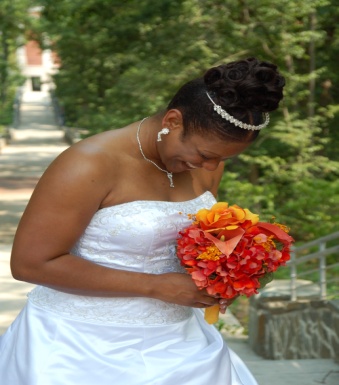 Dr. Tiffany Fuller www.tmfphotography.com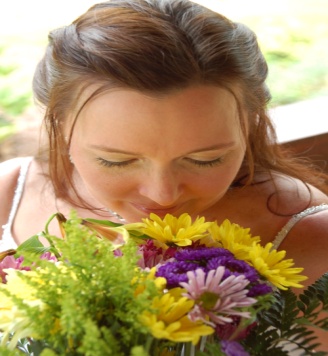 Thank you for your business! INVOICETMFPHOTOGRAPHY	Checks Written Out To: TMFPHOTOGRAPHY“The Digital Experience”Dr. Tiffany Michelle Fuller-Owner of TMFPHOTOGRAPHY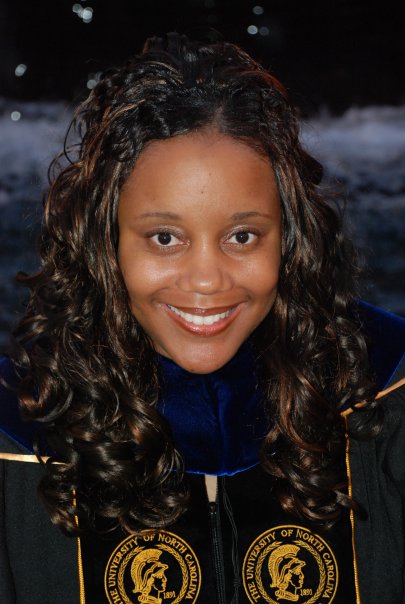 Mailing Address:Phone 336-908-0231T_full@yahoo.com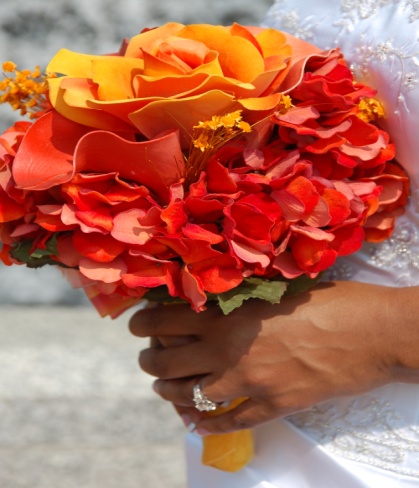 Dr. Tiffany M. Fuller To Your Name____________________Wedding Date_____________________                    Wedding Time_____________________Wedding Location__________________Reception Location_________________Arrival Time for Photographer_____________________Departure Time for Photographer___________________Checks Written Out To: TMFPHOTOGRAPHY   You Can Pay On-Line (www.tmfphotography.com) On Home Page With Credit Card     Your Phone Number:______________ Email__________________________ Time ______________________________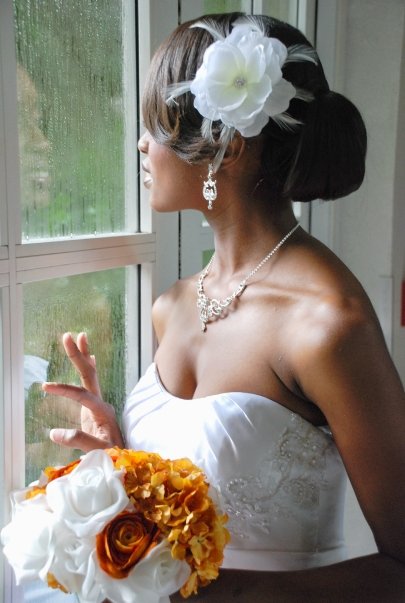 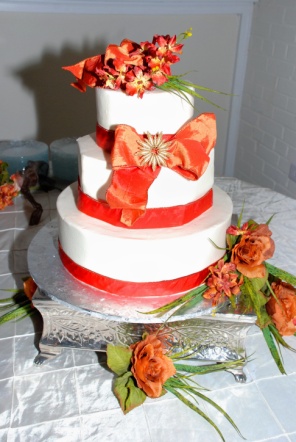                        TMFPHOTOGRAPHY CONTRACT P.S. Three of your pictures will be featured on www.tmfphotography.com.  If that is ok?Sign Here:___________________We also offer $100.00 per Hour for all Events.salespersonJobpayment termsdue dateTiffany FullerPhotographerDue on receipt 7 Days Before WeddingQtyDescriptionunit priceline totalYou can copy and paste from the website.Deposit for all Wedding is New $100 Non-Refundable-You must make the deposit to hold the wedding date.Deposit Information For Weddings:There is a $100 Non-Refundable Deposit to hold the date for your wedding.  All weddings must be under contract and paid in two weeks prior to the wedding date. If the amount is not paid in full by the two weeks; the contract will be void.  The photographer will not try to contact and bride for pay or try to allow them to make payment arrangements.  The contract will no longer be valid.  If the wedding is outside of Greensboro/Burlington/Graham/Mebane, NC; there will be a ($50.00 gas fee) charged to the bride.  If the wedding is outside of NC, the bride must pay ($100.00) gas fee and the bride must get the photographer a hotel for one night).  The bride is allowed to change the date of the wedding, but will have to get married within the same year as the date the contract was written or the contract is once again void.  The bride can’t carry the contract over into another year.  The photographer may not be available on the new date. Dr. Tiffany fuller 336-908-0231Client Signature____________________Date____________________Client Signature____________________Date____________________Signed By: Owner  Tiffany M. FullerP.S. Three of your pictures have been featured on WWW.TMFPHOTOGRAPHY.COMThanks Once Again: TMF